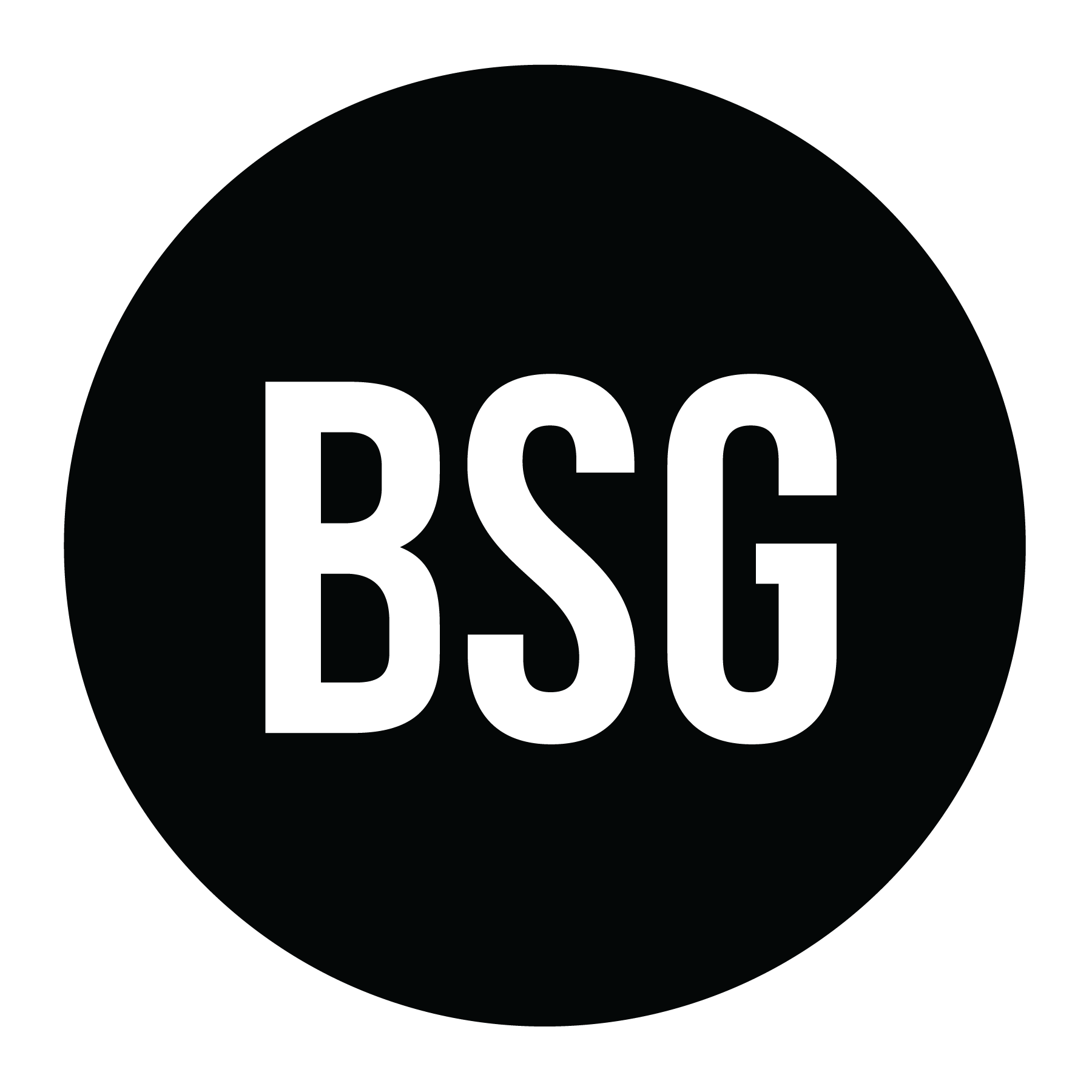 Executive Chair of Student SenatePosition Title:     	Executive Chair of Student SenateDepartment:       	Executive TeamSupervisor:         	Student Body PresidentAdvisor: 		Miranda Powers Stipend:             	$2,500 per yearPrimary Purpose:The Executive Chair of Senate is the head of the Bethel University College of Arts and Sciences Student Senate. The Executive Chair works with the senators elected by the student body to seek out the needs of the student body and work through bills and resolutions to resolve such issues. The Executive Chair of Senate works to ensure the Student Senate works to accomplish the Bethel Student Government (BSG) mission statement.Key Responsibilities:Schedules and presides over all senate meetings to ensure the BSG Constitution and Senate by-laws are upheldEnsures that senators are maintaining close contact with their constituentsMentors and encourages growth in the senatorsOversees senators contact with administrationAssists senators in assuring that all bills and resolutions are well-written and are legally soundOversees the management of Student Senate’s budgetOversees the President Pro Tempore of Student SenateProvides awareness of legislation and matters pertaining to BSG and the student body to the Executive TeamOversees the maintenance and preservation of all legislationCreates and provides oversight to committees within Student SenateRemains non-bias on all Student Senate legislation.  General Responsibilities:At least one office hour per weekOne-hour weekly Executive Team meetingWeekly meeting with the Student Body Vice PresidentBi-weekly meeting with BSG advisorBi-weekly meetings with each the President Pro Tempore of Student SenateOccasional one/one with senatorsAttend Executive Team RetreatsAttend the Leadership RetreatArrive on campus two weeks before classes beginAttendance at all Student Senate meetingsParticipate in various other extra Executive team commitments such as, but not limited to, retreats, staff chapel, and staff training prior to school startingQualifications:Sophomore standing at time of assuming the positionMinimum GPA of 3.02 semesters of BSG Senate experienceBe able to manage 9-20 hours a week to dedicate to this departmentBe willing to work odd hours